TRIBUNALE AMMINISTRATIVO REGIONALE DEL LAZIOAVVISO DI POST INFORMAZIONEOGGETTO: RDO MEPA 1406148 - CIG ZCF1C06A2B – Fornitura materiale di consumo per stampanti;RESPONSABILE DEL PROCEDIMENTO: dott. Luigi Consoli – Segretario Generale.CRITERI DI AGGIUDICAZIONE:prezzo più basso (all’art. 95, c. 4, lett. b) d.lgs. n. 50/16);OPERATORI ECONOMICI INVITATI: nr. 5OFFERTE PERVENUTE: nr.2OPERATORI ECONOMICI ESCLUSI: nessuno;AGGIUDICATARIO DEFINITIVO: la procedura è stata aggiudicata in data 2/12/2016 allaSocietà MYO S.P.A  per l’importo di Euro 2498,90 Iva esclusa.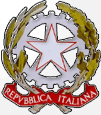 